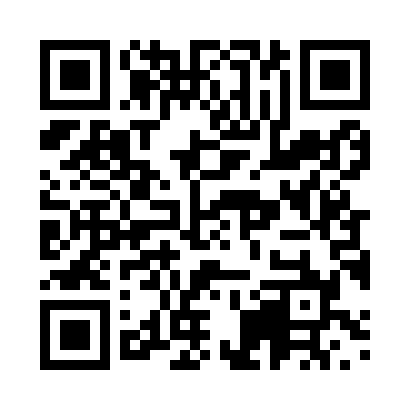 Prayer times for Badice, SlovakiaWed 1 May 2024 - Fri 31 May 2024High Latitude Method: Angle Based RulePrayer Calculation Method: Muslim World LeagueAsar Calculation Method: HanafiPrayer times provided by https://www.salahtimes.comDateDayFajrSunriseDhuhrAsrMaghribIsha1Wed3:165:2812:455:488:0210:052Thu3:145:2612:445:498:0410:073Fri3:115:2412:445:508:0510:094Sat3:085:2312:445:518:0610:125Sun3:055:2112:445:528:0810:146Mon3:035:2012:445:538:0910:177Tue3:005:1812:445:538:1110:198Wed2:575:1712:445:548:1210:229Thu2:545:1512:445:558:1310:2410Fri2:525:1412:445:568:1510:2711Sat2:495:1212:445:578:1610:2912Sun2:465:1112:445:588:1710:3213Mon2:435:1012:445:588:1910:3414Tue2:405:0812:445:598:2010:3715Wed2:385:0712:446:008:2110:3916Thu2:355:0612:446:018:2310:4217Fri2:325:0412:446:018:2410:4418Sat2:295:0312:446:028:2510:4719Sun2:275:0212:446:038:2710:5020Mon2:275:0112:446:048:2810:5221Tue2:275:0012:446:048:2910:5422Wed2:264:5912:446:058:3010:5423Thu2:264:5812:446:068:3110:5524Fri2:264:5712:446:078:3310:5525Sat2:254:5612:456:078:3410:5626Sun2:254:5512:456:088:3510:5727Mon2:254:5412:456:098:3610:5728Tue2:244:5312:456:098:3710:5829Wed2:244:5212:456:108:3810:5830Thu2:244:5212:456:108:3910:5931Fri2:244:5112:456:118:4010:59